IZRAKSTS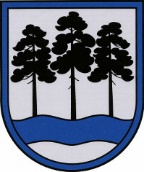 OGRES  NOVADA  PAŠVALDĪBAReģ.Nr.90000024455, Brīvības iela 33, Ogre, Ogres nov., LV-5001tālrunis 65071160, e-pasts: ogredome@ogresnovads.lv, www.ogresnovads.lv OGRES NOVADA PAŠVALDĪBAS DOMES ĀRKĀRTAS SĒDES PROTOKOLSOgrē, Brīvības ielā 33, 3.stāva zālēSēde sasaukta pulksten. 13.00Sēdi atklāj pulksten. 13.01 Sēdi vada:  Domes priekšsēdētāja vietnieks Gints Sīviņš.Sēdi protokolē: Ogres novada pašvaldības centrālās administrācijas Kancelejas lietvede Arita Zenfa.Piedalās deputāti: Edgars Gribusts (attālināti tiešsaistē), Dace Māliņa, Raivis Ūzuls, Valentīns Špēlis, Indulis Trapiņš, Dace Veiliņa, Andris Krauja, Jānis Kaijaks, Atvars Lakstīgala (attālināti tiešsaistē) , Dainis Širovs, Dzirkstīte Žindiga, Pāvels Kotāns, Ilmārs Zemnieks, Jānis Siliņš, Kaspars Bramanis, Dace Kļaviņa (attālināti tiešsaistē).Nepiedalās deputāti: Egils Helmanis – komandējums, Artūrs Mangulis – atvaļinājums,  Jānis Lūsis – cits iemesls, Jānis Iklāvs – cits iemesls, Toms Āboltiņš – iemesls nav zināms, Rūdolfs Kudļa – iemesls nav zināms.Piedalās pašvaldības darbinieki un uzaicinātie: Ogres novada pašvaldības izpilddirektors Pēteris Špakovskis, Kancelejas vadītājas vietniece Santa Hermane-Kondrova, Attīstības un plānošanas nodaļas vadītāja Aija Romanovska, Attīstības un plānošanas nodaļas projektu vadītājs Pēteris Preiss, Informācijas sistēmu un tehnoloģiju nodaļas datorsistēmu un datortīklu administrators Artūrs Beitiks, Informācijas sistēmu un tehnoloģiju nodaļas datorsistēmu un datortīklu administrators Kaspars Vilcāns.SĒDES DARBA KĀRTĪBA:1. Par Ogres novada pašvaldības dalību projektu konkursā atbilstoši  14.07.2022. Ministru kabineta noteikumiem  Nr. 454 “Emisijas kvotu izsolīšanas instrumenta finansēto projektu atklāta konkursa “Siltumnīcefekta gāzu emisiju samazināšana pašvaldību publisko teritoriju apgaismojuma infrastruktūrā” ar projekta pieteikumu “Siltumnīcefekta gāzu emisiju samazināšana Ogres novada pašvaldības Ikšķiles teritorijas apgaismojuma infrastruktūrā” un aizņēmuma ņemšanu no Valsts kases.2. Par Ogres novada pašvaldības dalību projektu konkursā atbilstoši  14.07.2022. Ministru kabineta noteikumiem  Nr. 454 “Emisijas kvotu izsolīšanas instrumenta finansēto projektu atklāta konkursa “Siltumnīcefekta gāzu emisiju samazināšana pašvaldību publisko teritoriju apgaismojuma infrastruktūrā” ar projekta pieteikumu “Siltumnīcefekta gāzu emisiju samazināšana Ogres novada pašvaldības Ķeguma un Lielvārdes teritorijas apgaismojuma infrastruktūrā” un aizņēmuma ņemšanu no Valsts kases.1.Par Ogres novada pašvaldības dalību projektu konkursā atbilstoši  14.07.2022. Ministru kabineta noteikumiem  Nr. 454 “Emisijas kvotu izsolīšanas instrumenta finansēto projektu atklāta konkursa “Siltumnīcefekta gāzu emisiju samazināšana pašvaldību publisko teritoriju apgaismojuma infrastruktūrā” ar projekta pieteikumu “Siltumnīcefekta gāzu emisiju samazināšana Ogres novada pašvaldības Ikšķiles teritorijas apgaismojuma infrastruktūrā” un aizņēmuma ņemšanu no Valsts kasesLēmuma projekta ziņotājs - Pēteris PreissNoklausoties Ogres novada pašvaldības Attīstības nodaļas projektu vadītāja Pētera Preisa sniegto informāciju par Latvijas Vides investīciju fonda izsludināto Emisijas kvotu izsolīšanas instrumenta atklāto projektu konkursu „Siltumnīcefektu gāzu emisiju samazināšana pašvaldību publisko teritoriju apgaismojuma infrastruktūrā” un projekta “Siltumnīcefektu gāzu emisiju samazināšana Ogres novada pašvaldības Ikšķiles teritorijas apgaismojuma infrastruktūrā” iesniegumu, kura kopējās izmaksas ir 628 835,62 EUR un pamatojoties uz likuma “Par pašvaldībām” 21. panta pirmās  daļas 27. punktu un 2022.gada 14.jūlija Ministru kabineta noteikumiem Nr. 454 “Emisijas kvotu izsolīšanas instrumenta finansēto projektu atklāta konkursa “Siltumnīcefekta gāzu emisiju samazināšana pašvaldību publisko teritoriju apgaismojuma infrastruktūrā” nolikums”,balsojot: ar 17 balsīm "Par" (Andris Krauja, Atvars Lakstīgala, Dace Kļaviņa, Dace Māliņa, Dace Veiliņa, Dainis Širovs, Dzirkstīte Žindiga, Edgars Gribusts, Gints Sīviņš, Ilmārs Zemnieks, Indulis Trapiņš, Jānis Kaijaks, Jānis Siliņš, Kaspars Bramanis, Pāvels Kotāns, Raivis Ūzuls, Valentīns Špēlis), "Pret" – nav, "Atturas" – nav, Ogres novada pašvaldības dome NOLEMJ:1. Piedalīties Emisijas kvotu izsolīšanas instrumenta finansēto projektu atklātajā konkursā "Siltumnīcefekta gāzu emisiju samazināšana pašvaldību publisko teritoriju apgaismojuma infrastruktūrā"  ar projektu „Siltumnīcefektu gāzu emisiju samazināšana Ogres novada pašvaldības Ikšķiles teritorijas apgaismojuma infrastruktūrā”  (turpmāk – projekts) un projekta apstiprināšanas gadījumā uzņemties saistības projekta ietvaros - Ogres novada pašvaldība apņemas nodrošināt pašvaldības līdzfinansējumu 30% apmērā, proti, 188 650,68 EUR (viens simts astoņdesmit astoņi tūkstoši seši simti piecdesmit euro, 68 centi).2. Apstiprināt Ogres novada pašvaldībai aizņēmuma ņemšanu no Valsts kases 188 650,68 EUR ar izņemšanu vidējā termiņā 2023.-2024. gadā no Valsts kases uz desmit gadiem par Valsts kases noteikto procentu likmi ar kredīta pamatsummas atlikto maksājumu uz diviem gadiem projekta “Siltumnīcefektu gāzu emisiju samazināšana Ogres novada pašvaldības Ikšķiles teritorijas apgaismojuma infrastruktūrā”  īstenošanai tā apstiprināšanas gadījumā.3. Noteikt, ka kredītu atmaksa tiek garantēta no Ogres novada pašvaldības pamatbudžeta līdzekļiem.4. Uzdot Ogres novada pašvaldības Budžeta nodaļai sagatavot un iesniegt nepieciešamos dokumentus Finanšu ministrijas Pašvaldību aizņēmumu un galvojumu kontroles un pārraudzības padomei akcepta saņemšanai.5.  Kontroli par lēmuma izpildi uzdot pašvaldības izpilddirektoram.2. Par Ogres novada pašvaldības dalību projektu konkursā atbilstoši  14.07.2022. Ministru kabineta noteikumiem  Nr. 454 “Emisijas kvotu izsolīšanas instrumenta finansēto projektu atklāta konkursa “Siltumnīcefekta gāzu emisiju samazināšana pašvaldību publisko teritoriju apgaismojuma infrastruktūrā” ar projekta pieteikumu “Siltumnīcefekta gāzu emisiju samazināšana Ogres novada pašvaldības Ķeguma un Lielvārdes teritorijas apgaismojuma infrastruktūrā” un aizņēmuma ņemšanu no Valsts kasesLēmuma projekta ziņotājs - Pēteris PreissNoklausoties Ogres novada pašvaldības Attīstības nodaļas projektu vadītāja Pētera Preisa sniegto informāciju par Latvijas Vides investīciju fonda izsludināto Emisijas kvotu izsolīšanas instrumenta atklāto projektu konkursu „Siltumnīcefektu gāzu emisiju samazināšana pašvaldību publisko teritoriju apgaismojuma infrastruktūrā” un projekta “Siltumnīcefektu gāzu emisiju samazināšana Ogres novada pašvaldības Ķeguma un Lielvārdes teritorijas apgaismojuma infrastruktūrā” iesniegumu, kura kopējās izmaksas ir 244 385,72 EUR un pamatojoties uz likuma “Par pašvaldībām“ 21. panta pirmās daļas 27. punktu un 2022.gada 14.jūlija Ministru kabineta noteikumiem Nr. 454 “Emisijas kvotu izsolīšanas instrumenta finansēto projektu atklāta konkursa “Siltumnīcefekta gāzu emisiju samazināšana pašvaldību publisko teritoriju apgaismojuma infrastruktūrā” nolikums”,balsojot: ar 17 balsīm "Par" (Andris Krauja, Atvars Lakstīgala, Dace Kļaviņa, Dace Māliņa, Dace Veiliņa, Dainis Širovs, Dzirkstīte Žindiga, Edgars Gribusts, Gints Sīviņš, Ilmārs Zemnieks, Indulis Trapiņš, Jānis Kaijaks, Jānis Siliņš, Kaspars Bramanis, Pāvels Kotāns, Raivis Ūzuls, Valentīns Špēlis), "Pret" – nav, "Atturas" – nav, Ogres novada pašvaldības dome NOLEMJ:1. Piedalīties Emisijas kvotu izsolīšanas instrumenta finansēto projektu atklātajā konkursā "Siltumnīcefekta gāzu emisiju samazināšana pašvaldību publisko teritoriju apgaismojuma infrastruktūrā"  ar projektu „Siltumnīcefektu gāzu emisiju samazināšana Ogres novada pašvaldības Ķeguma un Lielvārdes teritorijas apgaismojuma infrastruktūrā”  (turpmāk – projekts) un projekta apstiprināšanas gadījumā uzņemties saistības projekta ietvaros - Ogres novada pašvaldība apņemas nodrošināt pašvaldības līdzfinansējumu 30% apmērā, proti, 73 315,72 EUR (septiņdesmit trīs tūkstoši trīs simti piecpadsmit euro un 72 centi).2. Apstiprināt Ogres novada pašvaldībai aizņēmuma ņemšanu no Valsts kases 73 315,72 EUR ar izņemšanu vidējā termiņā 2023.-2024. gadā no Valsts kases uz desmit gadiem par Valsts kases noteikto procentu likmi ar kredīta pamatsummas atlikto maksājumu uz diviem gadiem projekta “Siltumnīcefektu gāzu emisiju samazināšana Ogres novada pašvaldības Ķeguma un Lielvārdes teritorijas apgaismojuma infrastruktūrā”  īstenošanai tā apstiprināšanas gadījumā.3. Noteikt, ka kredīta atmaksa tiek garantēta no Ogres novada pašvaldības pamatbudžeta līdzekļiem.4. Uzdot Ogres novada pašvaldības Budžeta nodaļai sagatavot un iesniegt nepieciešamos dokumentus Finanšu ministrijas Pašvaldību aizņēmumu un galvojumu kontroles un pārraudzības padomei akcepta saņemšanai.5.  Kontroli par lēmuma izpildi uzdot pašvaldības izpilddirektoram.Sēdi slēdz pulksten 13.06                                                                                                                              (14.10.2022.)IZRAKSTS PAREIZSOgres novada pašvaldības centrālās administrācijas Kancelejas lietvede________________Arita Zenfa2022.gada 14.oktobrī2022. gada 14. oktobrisNr.24Sēdes vadītājs, domes priekšsēdētāja vietnieks         (paraksts)       Gints Sīviņš    (14.10.2022.)(paraksts)        Arita Zenfa